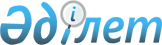 Әйтеке би ауданы аумағында бейбіт жиналыстар, митингілер, шерулер, пикеттер мен демонстрациялар өткізу тәртібін қосымша регламенттеу туралы
					
			Күшін жойған
			
			
		
					Ақтөбе облысы Әйтеке би аудандық мәслихатының 2015 жылғы 11 наурыздағы № 222 шешімі. Ақтөбе облысының Әділет департаментінде 2015 жылғы 01 сәуірде № 4271 болып тіркелді. Күші жойылды - Ақтөбе облысы Әйтеке би аудандық мәслихатының 2016 жылғы 15 маусымдағы № 36 шешімімен      Ескерту. Күші жойылды - Ақтөбе облысы Әйтеке би аудандық мәслихатының 15.06.2016 № 36 шешімімен.

      Қазақстан Республикасының 2001 жылғы 23 қаңтардағы "Қазақстан Республикасындағы жергілікті мемлекеттік басқару және өзін-өзі басқару туралы" Заңының 6 бабына, Қазақстан Республикасының 1995 жылғы 17 наурыздағы "Қазақстан Республикасында бейбіт жиналыстар, митингілер, шерулер, пикеттер және демонстрациялар ұйымдастыру мен өткізу тәртібі туралы" Заңының 10 бабына сәйкес Әйтеке би аудандық мәслихаты ШЕШІМ ҚАБЫЛДАДЫ:

       Әйтеке би ауданы аумағында бейбіт жиналыстар, митингілер, шерулер, пикеттер мен демонстрациялар өткізу орындары қосымшаға сәйкес белгіленсін.

       Осы шешім оның алғашқы ресми жарияланған күнінен кейін күнтізбелік он күн өткен соң қолданысқа енгізіледі.

 Әйтеке би ауданы аумағында бейбіт жиналыстар, митингілер, шерулер, пикеттер мен демонстрациялар өткізу орындары
					© 2012. Қазақстан Республикасы Әділет министрлігінің «Қазақстан Республикасының Заңнама және құқықтық ақпарат институты» ШЖҚ РМК
				
      Аудандық мәслихат сессиясының
төрағасы

Ж. Қамбаров

      Аудандық мәслихат хатшысы

А. Ермағамбет
2015 жылғы 11 наурыздағы
№ 222Әйтеке би аудандық мәслихатыныңшешіміне қосымша№

Елді мекендерінің атаулары
 

Бейбіт жиналыстар, митингілер, шерулер, пикеттер мен демонстрациялар өткізу орындары

1

Комсомол ауылы


Комсомол ауылының орталық саябағындағы алаң


2

Қарабұтақ ауылы

Қарабұтақ ауылының орталық стадионы


